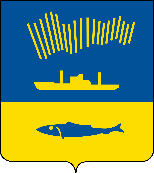 АДМИНИСТРАЦИЯ ГОРОДА МУРМАНСКАП О С Т А Н О В Л Е Н И Е 04.03.2021                                                                                                         № 547В соответствии с Федеральным законом от 06.10.2003 № 131-ФЗ 
«Об общих принципах организации местного самоуправления в Российской Федерации», Уставом муниципального образования город Мурманск, постановлением администрации города Мурманска от 15.11.2010 № 2033 
«О создании межведомственной комиссии по налогам и сборам, легализации объектов налогообложения и увеличения доходной части бюджета муниципального образования город Мурманск», а также в связи 
с организационно-штатными изменениями п о с т а н о в л я ю: 1. Внести в приложение к постановлению администрации города Мурманска от 27.02.2015 № 534 «Об утверждении состава межведомственной комиссии по налогам и сборам, легализации объектов налогообложения и увеличения доходной части бюджета муниципального образования город Мурманск» (в ред. постановлений от 30.03.2015 № 844, от 17.09.2015 № 2591, от 03.11.2015 № 3049, от 29.04.2016 № 1164, от 21.06.2016 № 1795, 
от 27.10.2016 № 3239, от 30.05.2017 № 1630, от 05.02.2018 № 256, от 04.04.2018 № 914, от 27.11.2018 № 4077, от 30.01.2019 № 276, от 31.07.2019 № 2545, 
от 17.02.2020 № 407) следующие изменения:1.1. Исключить из состава межведомственной комиссии по налогам и сборам, легализации объектов налогообложения и увеличения доходной части бюджета муниципального образования город Мурманск (далее – межведомственная комиссия) Лыженкова А.Г., Когута В.Г., Крылова С.С.1.2. Включить в состав межведомственной комиссии: – Барсука Р.В. – заместителя начальника УЭБиПК УМВД России по Мурманской области – членом межведомственной комиссии (по согласованию); – Ганева В.А. – заместителя начальника отдела организации персонифицированного учета и взаимодействия со страхователями государственного учреждения – Отделения Пенсионного фонда 
Российской Федерации по Мурманской области – членом межведомственной комиссии (по согласованию);– Доцник В.А. – первого заместителя главы администрации города Мурманска – заместителем председателя межведомственной комиссии.1.3. Слова «Байтимирова Т.Н. – заместитель руководителя Государственной инспекции труда в Мурманской области (по согласованию)» заменить словами «Байтимирова Т.Н. – руководитель Государственной инспекции труда в Мурманской области (по согласованию)».1.4. Определить, что при невозможности участия в работе членов межведомственной комиссии производится замена:– Барсука Р.В. – Вишневым А.В. – старшим оперуполномоченным отдела по борьбе с преступлениями в сферах топливно-энергетического комплекса, жилищно-коммунального хозяйства, защиты бюджетных средств и приоритетным национальным проектам, налогообложения УЭБиПК УМВД России по Мурманской области (по согласованию);– Ганева В.А. – Дубовиковой В.И. – заместителем начальника отдела организации персонифицированного учета и взаимодействия со страхователями государственного учреждения – Отделения Пенсионного фонда 
Российской Федерации по Мурманской области (по согласованию).1.5. Слова:заменить словами:1.6. Слова:заменить словами:1.7. Слова:заменить словами:1.8. Слова:исключить.2. Отделу информационно-технического обеспечения и защиты информации администрации города Мурманска (Кузьмин А.Н.) разместить настоящее постановление на официальном сайте администрации города Мурманска в сети Интернет.3. Редакции газеты «Вечерний Мурманск» (Хабаров В.А.) опубликовать настоящее постановление.4. Настоящее постановление вступает в силу со дня подписания.5. Контроль за выполнением настоящего постановления оставляю 
за собой.Временно исполняющий полномочияглавы администрации города Мурманска                                       В.А. Доцник«Байтимировой Т.Н.–Плотниковой О.А.–начальником отдела – главным государственным инспектором труда Государственной инспекции труда в Мурманской области (по согласованию)»«Байтимировой Т.Н.–Подобедовой А.О.–начальником отдела – главным государственным инспектором труда Государственной инспекции труда в Мурманской области (по согласованию)».«Бордюжи И.В.–Ткаченко В.С.–начальником отдела аренды комитета имущественных отношений города Мурманска»«Бордюжи И.В.–Барминой Е.Ю.–начальником отдела аренды комитета имущественных отношений города Мурманска».«Яроцкой А.С.–Смецкой Е.А.–заместителем начальника отдела камеральных проверок № 5 (по вопросам начисления налога) Инспекции Федеральной налоговой службы России по г. Мурманску (по согласованию)»«Яроцкой А.С.–Жуковой И.Ю.или–заместителем начальника отдела камеральных проверок № 5 (по вопросам начисления налога) Инспекции Федеральной налоговой службы России по г. Мурманску (по согласованию)–Саковой Ю.Г.–заместителем начальника отдела камеральных проверок № 7 (по вопросам начисления налога) Инспекции Федеральной налоговой службы России по г. Мурманску (по согласованию)».«Канаш И.С. –Парской И.В.–заместителем председателя комитета по экономическому развитию администрации города Мурманска»;«Когута В.Г. –Мяновской О.В.–заместителем начальника государственного учреждения – Управления Пенсионного фонда Российской Федерации в 
г. Мурманске – начальником отдела персонифицированного учета и взаимодействия со страхователями (по согласованию)»